DON’T just restate the bullet points from your resume!!Expand on what you summarized in the resumeShow the employer why you want this job and why they should contact youBe confident in yourself and your abilities, but don’t come off as bragging or arrogantWrite a new cover letter for EVERY job you apply forDo not just create a generic cover letter to be used for all applicationsKeep the cover letter to ONLY one pageAround 300-500 words is a good lengthAddress the cover letter to a specific personFind out the name of the hiring managerIf you can’t find it, say “Dear Hiring Manager(s)”But a name is always better!Highlight the skills you do haveDon’t focus on the skills you don’t haveShow how what you already possess makes you a good fit for the jobBe yourself and show the employer this best side of yourselfInclude actions and power verbs that show rather than tell the employer your skills and accomplishments**See below for a list of power and action verbsMake a direct request for the hiring manager to contact youThis solidifies your interest in the position in their mindLeave space for you to sign your namePrint it off, sign it, and then scan it back into the computer so you have the signed copy ready to submitProofread you cover letter to make sure it is free of typosHave friends/family look at it too! An extra set of eyes never hurts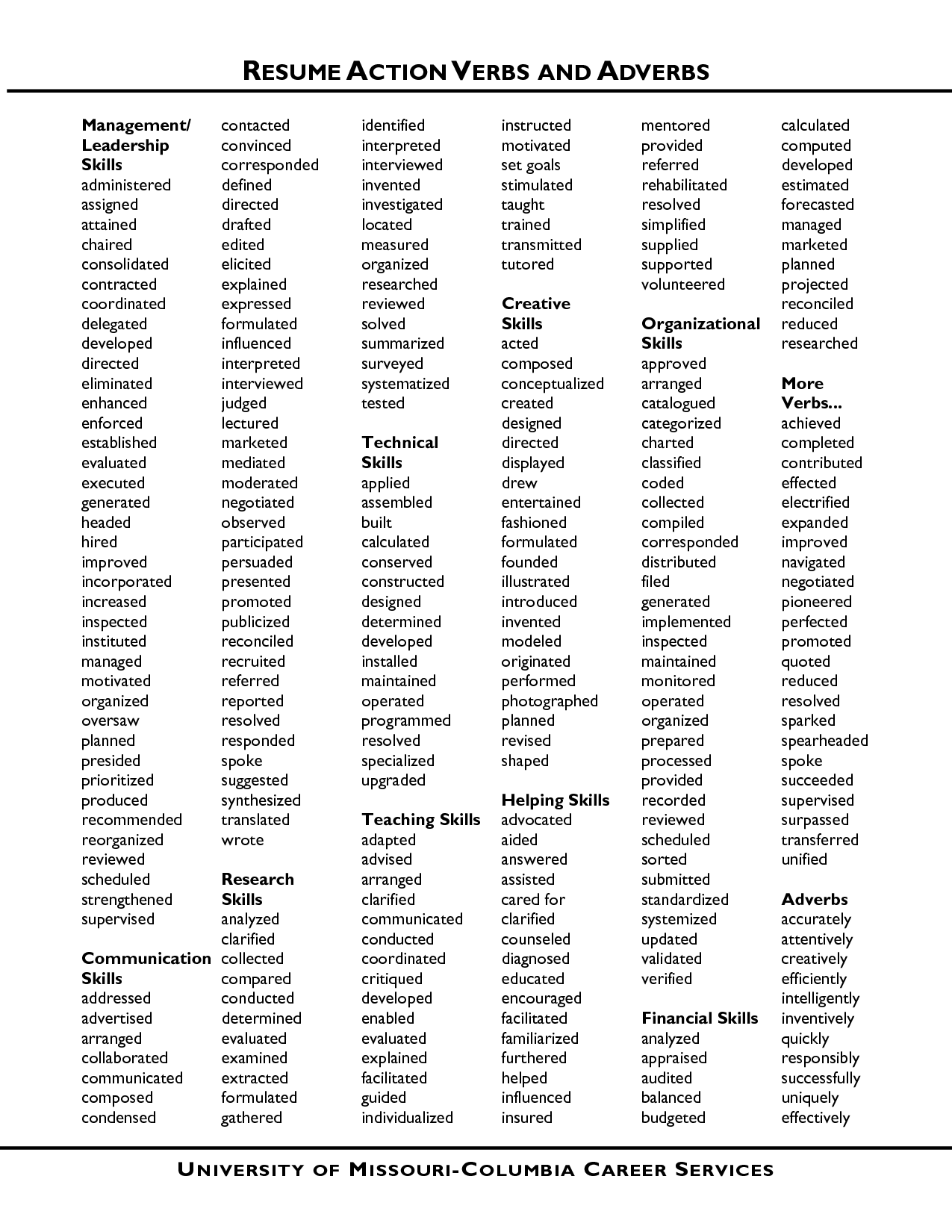 